   MUNICIPAL DE ARARAQUARA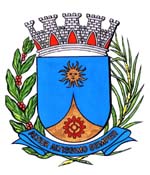 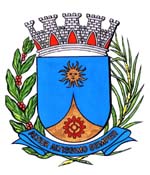 Dispõe sobre a proibição da Queima, soltura e manuseio de Fogos de Artifício e Artefatos Pirotécnico no Município de Araraquara, e dá outras providências.	Art. 1º fica proibido à utilização de quaisquer tipos fogos de artificio e artefatos pirotécnicos no município de Araraquara.§ 1º A Prefeitura Municipal de Araraquara Promoverá em seus eventos comemorativos o uso de “Fogos Silenciosos” para defesa e proteção dos animais.§ 2º Todas as atividades comemorativas desenvolvidas pela municipalidade ao qual se use fogos de artifício, obrigatoriamente usarão fogos de artifício silenciosos.	Art. 2º As atividades autorizadas a particulares em que se usem fogos de artificio, somente será efetuada com fogos silenciosos.Paragrafo Único No alvará expedido fara se constar que somente será permitido o uso de fogos silenciosos durante eventos.Art. 3º A proibição na qual se refere este artigo, estende se a todo o município em recintos fechados e ambiente aberto, em áreas publicas e locais privados. Art. 4º O Poder Executivo regulamentará a presente lei, no que couber no prazo de 60 (sessenta) dias, a contar da data de sua publicação.Art. 5º Esta lei entra em vigor na data de sua publicação.Sala de sessões Plínio de Carvalho, 02 de Dezembro de 2016.William AffonsoVereador JUSTIFICATIVASegundo dados do ministério da saúde, nos últimos anos mais de 100 (cem) Pessoas no Brasil Perderam a vida e mais de 7.000 (sete mil) sofreram lesões e foram atendidas nas unidades de saúde devido aos fogos de artifícios e 15% dos acidentes com queimaduras resultam em óbito.As Estatísticas do ministério da saúde ainda apontam que os atendimentos hospitalares causados por fogos de artificio dividem se da seguinte forma: 70 % Provocados por queimaduras;  20 % por lesões, lacerações e cortes;  10 % por amputações de membros superiores, lesões de córnea ou perda de visão e lesões do pavilhão auditivo ou perda de audição. A queima de Fogos de Artificio e Artefatos Pirotécnicos causam traumas irreversíveis aos animais, especialmente aqueles dotados de sensibilidade auditiva. Em alguns casos, cães se debatem presos às coleiras até a morte por asfixia. Gatos sofrem severas alterações cardíacas com explosões e os pássaros tem saúde muito afetada.A poluição Sonora causada por fogos provoca a perturbação de pacientes em hospitais e clinicas. O ruído provocado pela queima dos fogos ultrapassam 125 decibéis, equivalente ao som de um avião a jato, portanto muito acima do suportável.A FIFA anunciou durante reunião em Budapeste que os fogos artifícios passam a ser proibidos em estádios de futebol em todo o mundo. Votação unanime do comitê da entidade.A Lei Federal n ° 10.671 de 15 de maio de 2003 (Estatuto do Torcedor) em seu artigo 13-A proíbe que o torcedor porte ou utilize fogos de artificio ou qualquer outro engenho pirotécnico ou produtos de efeito análogo no recinto esportivo.A proposta vai de encontro de uma solicitação antiga de ativistas e protetores dos animais, mas também visa o bem estar de idosos, doentes e crianças com autismo.William AffonsoVereador PROJETO DE LEI Nº /16